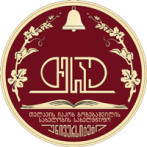 სსიპ - იაკობ გოგებაშვილის სახელობის თელავის სახელმწიფო უნივერსიტეტიქ. თელავი, ქართული უნივერსიტეტის ქუჩა №1, ტელ.: 0350 272 401, ელ. ფოსტა: info@tesau.edu.geზუსტ და საბუნებისმეტყველო მეცნიერებათა ფაკულტეტიმეტეოროლოგია, კლიმატოლოგიის სპეციალობის მაგისტრატურაში ჩასაბარებელი გამოცდის  პროგრამა (საკითხები)საგანი - ზოგადი ფიზიკური გეოგრაფია1.სამყარო და მზის სისტემა. ზოგადი ცნობები. გალაქტიკები და მეტაგალაქტიკა.    მზის სისტემის ევოლუცია.2.დედამიწის პლანეტარული თავისებურებანი.ზოგადი ცნობები. დედამიწის   ფორმა და ზომები. დედამიწის მოძრაობა. გეოგრაფიული სივრცე. გრადუსთა   ბადე.3. დედამიწის შინაგანი აგებულება. ვულკანიზმი და მიწისძვრები.4. დედამიწის ზედაპირის ძირითადი ნიშნები. ხმელეთისა და წყლის განაწილება.    მსოფლიო ოკეანე, კონტინენტები.5. ჰიდროსფერო. ოკეანური წყლის მასები. ოკეანეს დინებები. ოკეანეს ფსკერი,   მისი რელიეფი.  ფსკერული დანალექები.6. ატმოსფერო. მისი აღნაგობა და შედგენილობა. ჰაერის წნევა. ქარის   წარმოშობა. მზის რადიაცია. ატმოსფერული ტენი. ღრუბლები და ნალექები.   ატმოსფეროს ცირკულაცია. ჰაერის მასები და ატმოსფეროს ფრონტები.   ციკლონები და ანტიციკლონები. ამინდი და ჰავა. კლიმატის ცვლილება.   გლობალური დათბობა.7. ხმელეთის წყლები. მდინარეები, მიწისქვეშა წყლები და წყაროები, ტბები   ჭაობები, მყინვარები.8. ბიოსფერო. ცნება ბიოსფეროს შესახებ. ბიოსფეროს ევოლუცია.9. გეოგრაფიული გარსი. გეოგრაფიული გარსის მთლიანობის კანონი.10.ნივთიერებისა და ენერგიის მიმოქცევები. ატმოსფერული წრწბრუნვები, წყლის   წრეწბრუნვები, ოკეანური წრეწბრუნვები.ლიტერატურამ.ალფენიძე, ე.ელიზბარაშვილი, კ.ხარაძე. ზოგადი ფიზიკური გეოგრაფია. თბილისის   უნივერსიტეტის გამომცემლობა, 2003.2.	ს.კალესნიკი. დედამიწისმცოდნეობის მოკლე კურსი. თბ., 1960.3.	ს.კალესნიკი. დედამიწის ზოგადი გეოგრაფიული კანონზომიერებანი. თბ., 1977.4.	ე.ელიზბარაშვილი, ზ.ჭავჭანიძე. ზოგადი დედამიწისმცოდნეობა.ნაწ.1  1992.5.	ე.ელიზბარაშვილი, ზ.ჭავჭანიძე. ზოგადი დედამიწისმცოდნეობა.ნაწ.2. 1992.6.	ე.ელიზბარაშვილი. საქართველოს კლიმატური რესურსები. 2007.7.	С.В.Калесник. Основы общего землеведения. М., 1955.8.	Л.П.Шубаев. Общее землеведение. М., 19699.	  Н.П.Неклюкова. Общее землеведение. М., 1967.10.	Э.Ш.Элизбарашвили, М.Э. Элизбарашвили. Основные проблемы климатологии ландшафтов.2006.